Эссе «Педагогические секреты»Автор: Дзикун Татьяна АнатольевнаОрганизация: МБОУ СШ №41 им. А.Ф КазанкинаНаселенный пункт: Ульяновская область, г. УльяновскЯ работаю учителем  иностранного языка  и каждый раз, планируя урок, думаю не только о том, чтобы ученики запомнили лексику  или речевые образцы, но и стараюсь объяснить, зачем это нужно и чтобы каждому ученику было интересно.В начальной школе (изучение иностранных языков начинается со 2 класса) большинство детей очень увлечены новым предметом, ведь обучение ведется преимущественно в игровой форме. Но когда нужно выучить грамматические структуры, энтузиазм падает. Поэтому я стараюсь находить интересные приемы. Например, заучивать три формы неправильных глаголов в стихах.Мы break-broke-broken старый дом, 
Очень скучно было в нем.
Новый дом мы draw-drew-drawn,
Build-built-built – и заживем.Или устроить соревнование, кто найдет больше рифмующихся глаголов (например: grow-grew-grown/ know-knew-known)Для поддержания  интереса к языку часто использую обучающие видео, мультфильмы и фильмы на иностранном языке. Уже в начальной школе мы смотрим мультфильм «Свинка Пеппа» на английском языке и выполняем разноуровневые задания, поэтому задействуются все ученики. В старших классах работаем над более серьезными произведениями, например фильмом «Король говорит»Задания по фильму «King’s Speech». (2010)Match the pictures and the movie quotes. One quote is odd.“My husband is required to speak publicly.”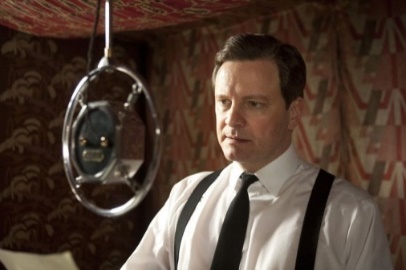 -  My physicians say it relaxes the throat.- They are idiots! “In the past all a King had to do was look respectable in uniform and not fall off his horse.”- Will their Majesties be staying to dinner? - We would love to, such a treat, but alas …“Plans for coronation – I think that’s an even bigger mistake.”“People have carved their names on it.”“ Is the nation ready for two minutes of radio silence?”Очень мне нравится работать с сайтами исторических достопримечательностей, например с сайтом Тауэра(hrp.org.uk /tower-of-london/) или Хэмптон Корта. Мы даже составляли с 9классниками свою экскурсию по Тауэру, пользуясь оригинальной картой.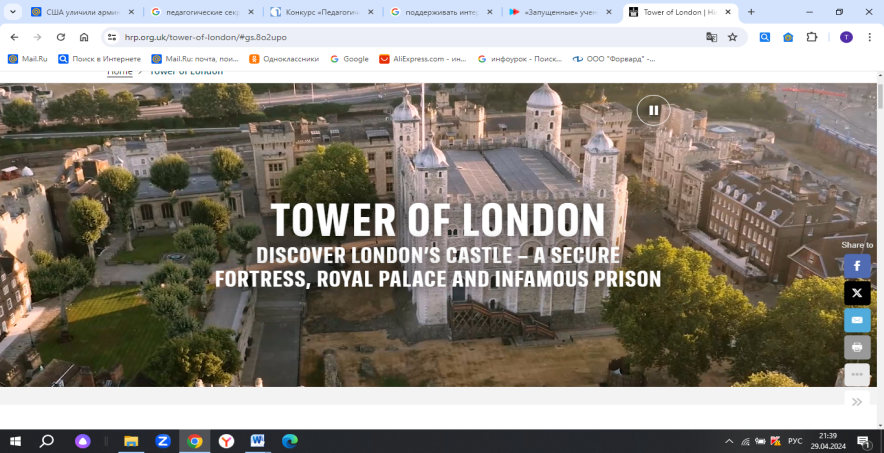 Главное -  подходить к каждому уроку, к каждому классу, к каждому ребенку индивидуально, подбирая интересные именно им задания.Применяя подобные задания, я пытаюсь научить детей преодолеть языковой барьер, стараюсь расширять их кругозор, даю им возможность развивать творческие способности, Всё это необходимо для гармоничного развития личности ребенка и его дальнейшего взаимодействия с обществом.